Российская Федерация 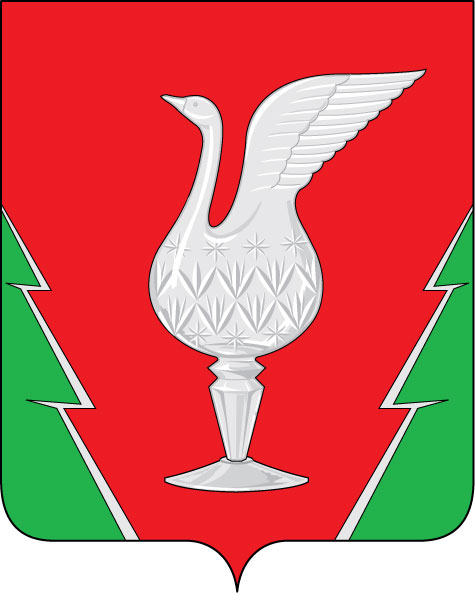 СОВЕТ НАРОДНЫХ ДЕПУТАТОВ МУНИЦИПАЛЬНОГО ОБРАЗОВАНИЯ ПОСЕЛОК КРАСНОЕ ЭХО (СЕЛЬСКОЕ ПОСЕЛЕНИЕ) ГУСЬ-ХРУСТАЛЬНОГО РАЙОНА ВЛАДИМИРСКОЙ ОБЛАСТИРЕШЕНИЕ31.10.2023											№ 125О внесении изменения в решение Совета народных депутатов муниципального образования поселок Красное Эхо (сельское поселение) от 30.12.2021 №49а (ред. от 30.12.2022) «Об  утверждении порядка определения размера арендной платы за земельные участки, находящиеся в собственности муниципального образования поселок Красное Эхо (сельское поселение) Гусь-Хрустального района, и утверждении ставок от кадастровой стоимости земельных участков, учитывающих вид разрешенного использования земель и вид деятельности арендаторов, установленных для земельных участков, находящихся в собственности муниципального образования поселок Красное Эхо (сельское поселение) Гусь-Хрустального района»В соответствии со статьями 11, 39.7 Земельного кодекса Российской Федерации, постановлением Правительства Владимирской области от 25.09.2023 №701 «О внесении изменений в постановление Губернатора области от 28.12.2007 №969», на основании Устава  муниципального образования поселок Красное Эхо (сельское поселение) Гусь-Хрустального района Совет народных депутатов муниципального образования поселок Красное Эхо (сельское поселение) Гусь-Хрустального района решил:1. Внести в решение Совета народных депутатов муниципального образования поселок Красное Эхо (сельское поселение) от 30.12.2021 №49а (ред. от 30.12.2022) «Об  утверждении порядка определения размера арендной платы за земельные участки, находящиеся в собственности муниципального образования поселок Красное Эхо (сельское поселение) Гусь - Хрустального района, и утверждении ставок от кадастровой стоимости земельных участков, учитывающих вид разрешенного использования земель и вид деятельности арендаторов, установленных для земельных участков, находящихся в собственности муниципального образования поселок Красное Эхо (сельское поселение) Гусь-Хрустального района» следующее изменение:1.1. Дополнить  приложение 1 к настоящему решению пунктом 15 следующего содержания:«15. В отношении арендаторов, осуществляющих деятельность в области информационных технологий, ставки от кадастровой стоимости земельного участка, предусмотренные подпунктом 3.2.3 пункта 3 и пунктом 6.7 таблицы ставок от кадастровой стоимости земельного участка, учитывающих вид разрешенного использования земель и вид деятельности арендаторов, установленных для земельных участков, находящихся в собственности муниципального образования поселок Красное Эхо (сельское поселение) Гусь-Хрустального района , а также государственная собственность на которые не разграничена, расположенных на территории муниципального образования поселок Красное Эхо 9сельское поселение) Гусь-Хрустального района, применяются в размере 50 процентов от установленных на период до 2024 года включительно.".2. Контроль за исполнением настоящего решения возложить на комиссию по бюджетной, налоговой, экономической политике и собственности, земельным отношениям.3. Настоящее решение вступает в силу после его официального опубликования.4. Опубликовать настоящее решение в газете «Гусевские вести» и разместить на официальном сайте администрации муниципального образования поселок Красное Эхо (сельское поселение) Гусь-Хрустального района.Глава муниципального образования 			 С.М. Капустин